Date: 						Case no.      	To be completed by ScaniaPlease fill the form into the base information about chassisChassis VIN no.:  	     Chassis type: 		Engine type: 		Instrument panel typeSteering wheel positionAxles distance:         Phone number to contact:      Email address:      Country:      SPOC.CENTRAL@Scania.com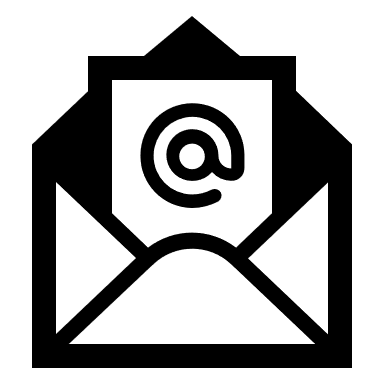 SPOC.EAST@Scania.com